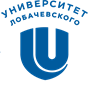 НАЦИОНАЛЬНЫЙ ИССЛЕДОВАТЕЛЬСКИЙН НИЖЕГОРОДСКИЙ ГОСУДАРСТВЕННЫЙ УНИВЕРСИТЕТ ИМ.Н.И. ЛОБАЧЕВСКОГОИНФОРМАЦИОННОЕ ПИСЬМО14 февраля 2024 года на базе ННГУ проводится ежегодная                                            VI Международная научно - практическая конференция «Социально-экономические предпосылки и результаты развития новых технологий в современной экономике». Оргкомитет конференции:Золотов Александр Владимирович – д.э.н., профессор, заместитель председателя оргкомитета, заведующий кафедрой экономической теории и методологии ННГУ им. Н.И. Лобачевского, председатель;Демичева Татьяна Николаевна – к.э.н., доц., доцент кафедры экономической теории и методологии ННГУ им. Н.И. Лобачевского, заместитель председателя;Адаманова Зейнеб Османовна – д.э.н., профессор, заведующий кафедрой мировой экономики и экономической теории КИПУ им. Февзи Якубова;Белов Андрей Васильевич – д.э.н., профессор, профессор Университета префектуры Фукуи (Япония);Йованович Милош – доктор компьютерных наук, профессор Университета Метрополитан (Белград, Сербия), президент компании “OpenLink”;Мальгина Ирина Валерьевна – к.э.н., доцент, доцент кафедры государственной экономической политики Академии управления при Президенте Республики Беларусь (Минск, Беларусь);Munadhil Abdul Muqsith – Ph.D, the head of department of communication, National Development University “Veteran” of East Java (Jakarta, Indonesia);Симченко Наталия Александровна – д.э.н., профессор, профессор кафедры экономической теории и истории экономической мысли СПбГУ;Фахрутдинова Елена Валерьевна – д.э.н., профессор, заведующий кафедрой управления человеческими ресурсами КФУ..Программный комитет конференцииЯшин Сергей Николаевич – д.э.н., профессор, заместитель директора по научной работе Института экономики и предпринимательства ННГУ им. Н.И. Лобачевского, председатель;Бобков Вячеслав Николаевич - д.э.н., профессор, заведующий сектором социально-экономических исследований качества и уровня жизни Центра развития человеческого потенциала Института экономики РАН; Разумова Татьяна Олеговна - д.э.н., профессор, заведующий кафедрой экономики труда и персонала МГУ им. М.В. ЛомоносоваКолесник Инна Валериевна – к.э.н., доцент, кафедры экономической теории и методологии Института экономики и предпринимательства ННГУ им. Н.И. Лобачевского;Лядова Елена Владимировна - к.э.н., доцент, кафедры экономической теории и методологии Института экономики и предпринимательства ННГУ им. Н.И. Лобачевского.Конференция работает в смешанном формате пленарного заседания и секций. Тематика секций: 1. Инновационное развитие современной экономики; 2. Человеческий капитал и формы его воспроизводства в цифровой экономике; 3. Государство и бизнес: управление социально-экономическим развитием на микро - и макроуровнях.По результатам работы конференции планируется издание сборника материалов конференции в электронном виде.Для формирования сборника материалов конференции авторам необходимо выслать текст доклада заместителю заведующего кафедрой экономической теории и методологии ННГУ по научной работе, к.э.н., доценту Татьяне Николаевне Демичевой по e-mail: tndem@bk.ru  не позднее 20 марта 2024 года.Правила оформления материалов1. Рекомендуемый объем материалов: 4-5 машинописных страниц2. Материалы предоставляются в следующем виде.- формат бумаги – А4; - ориентация страницы – книжная; - редактор Microsoft Office Word, шрифт Times New Roman;- основной текст – кегль 14,  интервал 1,0.- все поля – 2 см;- отступ (абзац) – 1,25 см.Все таблицы и рисунки должны быть пронумерованы, на них обязательно в тексте статьи должны быть указания (см. табл. или см. рис.); использование сканированных и цветных изображений не допускается.3. Порядок расположения (структура) текста:- УДК (жирным шрифтом; на первой строчке, в левом углу) (кегль 14);- фамилия, инициалы автора (строчными буквами, жирным шрифтом, курсивом, выравнивание по  правому краю) на русском и английском языках  (кегль 14);- сведения об авторе: доктор экономических наук, профессор; кандидат экономических наук, доцент; старший преподаватель, ассистент, аспирант кафедры _________ (курсив; выравнивание по правому краю; на русском и английском языках)  (кегль 12);- название статьи (прописными буквами, жирным шрифтом, выравнивание по центру, через одну строчку после сведений об авторе) на русском и английском языке (кегль 14) без абзацного отступа;- аннотация (3-5 строк) и ключевые слова (4-5) на русском языке (кегль 12);- аннотация (3-5 строк)  и ключевые слова (4-5) на английском языке (кегль 12);- основной текст статьи через одну строчку после ключевых слов, выравнивание по ширине. Выделение абзацев – tab.; (кегль 14);- литература (источники) (кегль 14);4. Оформление:– сноски (на литературу) печатаются внутри статьи в квадратных скобках после цитаты, (сначала указывается номер источника, а затем, после запятой – номер страницы);– сноски на несколько источников с указанием страниц разделяются между собой точкой с запятой;– список литературы должен быть оформлен согласно ГОСТ 7.1 (пример приводится). – формулы должны быть выполнены в редакторе формул, кегль формул должен соответствовать кеглю основного текста; – таблицы и рисунки должны быть четкими и ясно читаемыми; – таблицы выполняются только в редакторе MS Word (недопустимо импортировать их из других редакторов) и подписываются над таблицей по центру; – рисунки подписываются внизу по ширине; – расположение литературы в списке источников – в порядке упоминания в тексте.5. Статья должна быть проверена на отсутствие плагиата. Справка должна быть приложена к статье. К публикации допускаются статьи с оригинальностью текста не менее 80%.Пример оформления статьиУДК 37.09	                                      		                     	 И.Ю. Евстафьева,					 кандидат экономических наук, доцент, кафедра корпоративных финансов и оценки бизнеса, СПбГЭУПРОБЛЕМЫ И ПРЕДПОСЫЛКИ АКТУАЛИЗАЦИИ ТЕХНОЛОГИЙ И МЕТОДОВ ОБУЧЕНИЯАннотация. В статье рассматриваются условия, определяющие необходимость актуализации традиционных, разработки и внедрения инновационных технологий и методов обучения в аспекте характеристик нового поколения студентов, тенденций развития национальной системы образования и современных требований рынка труда. Ключевые слова. Технология обучения, инновационные методы обучения, компетенции.I.U. Evstafeva,Candidate of economic Sciences, associate Professor,The Department of corporate Finance and business valuation,Saint-Petersburg State University of Economics PROBLEMS AND BACKGROUND OF UPDATING TECHNOLOGY AND TEACHING METHODSAbstract. The article considers the conditions determining the necessity of updating traditional, development and implementation of innovative technologies and teaching methods in the aspect of the characteristics of the new generation of students, trends in the development of the national education system and modern labor market requirements. Keywords. Education technology, innovative teaching methods, competencies.Жизнь общества и протекающие социально-экономические процессы находятся в состоянии перманентного развития под воздействием эволюционных и технологических факторов. Система образования, как важнейшая область деятельности, с одной стороны, определяет темпы и направления развития общества посредством реализации национальной стратегии развития образования на всех уровнях, с другой стороны, является объектом воздействия совокупности факторов, определяемых обществом. Список литературыБоровков А.И., Рябов Ю.А., Марусев В.М. Цифровые двойники – основа новой парадигмы цифрового проектирования и моделирования глобально конкурентоспособной продукции нового поколения  // Трамплин к успеху. – 2018. – №3. – С. 12-16. – Режим доступа: http://assets.fea.ru/uploads/fea/news/2018/04_april/12/Tramplin-k-uspehu-N13-2018.pdf (дата обращения: 15.08.2018). Инженерное образование: мировой опыт подготовки интеллектуальной элиты: монография / А.И. Рудской, А.И. Боровков, П.И. Романов и др. – Санкт-Петербург: ФГАОУ ВО «Санкт-Петербургский политехнический университет Петра Великого», 2017. – 216 с. 